Computer-assisted translationCourse scenarioCLASS 3ADITIONAL MATERIAL 1 (PICTURE1)Picture exemplifies the representativeness of a corpus.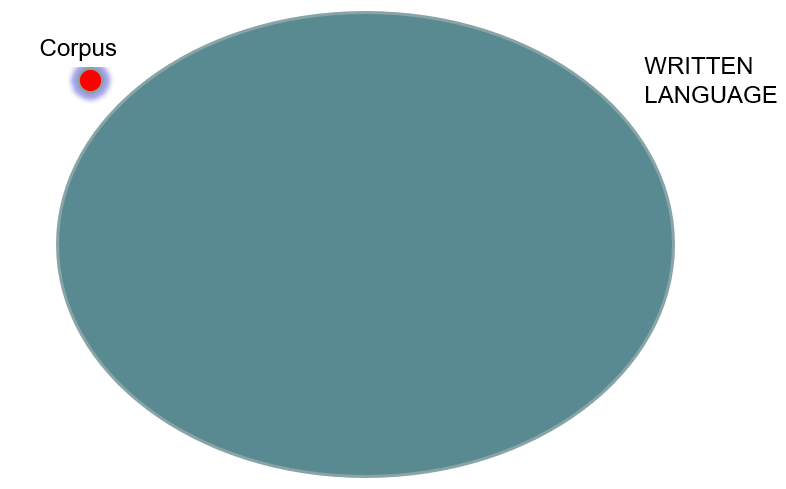 Source: OriginalADITIONAL MATERIAL 2 (PRACTICAL TASK AND WORK CARD)Download AntConc software (version 3.4.4w) (https://www.laurenceanthony.net/software/antconc/releases/AntConc344/). Download the texts from Moodle:EN-textDE-text (German, French or some other language)Prepare the texts for the analysis (AntConc can only process (plain text));Analyse the text with the AntConc tool and fill in the tableUpload the results into Moodle folder “Corpora tasks”TOPICCorpora and Corpus Analysis ToolsCorpora and Corpus Analysis ToolsLEARNING CONTENT - DETAILED CHARACTERISTICSTopics to be covered: What is a corpus, Representativeness, Types of corpora, Types of corpora according to the number of languages: monolingual corpora, bilingual corpora, bilingual comparable corpora, Basic corpus analysis tools: frequency lists and concordance programs, KWIC concordance, English language corpora, Online corporaTopics to be covered: What is a corpus, Representativeness, Types of corpora, Types of corpora according to the number of languages: monolingual corpora, bilingual corpora, bilingual comparable corpora, Basic corpus analysis tools: frequency lists and concordance programs, KWIC concordance, English language corpora, Online corporaKEY WORDSCorpus, concordance, representativeness, frequency list, wordlist, types, tokensCorpus, concordance, representativeness, frequency list, wordlist, types, tokensSUGGESTED TOOLSMS PowerPoint / Canvas (or similar)Access to online corpora (e. g. https://www.english-corpora.org/) Corpus analysis tools (e. g. AntConc)MS PowerPoint / Canvas (or similar)Access to online corpora (e. g. https://www.english-corpora.org/) Corpus analysis tools (e. g. AntConc)TIPS / METHODOLOGICAL REMARKS(if applicable)Renew and test information about demonstrated corpora and links prior to the class.Multilingual lecture material for practical tasks needs to be prepared according to the student’s knowledge of languages. You need to learn it during the previous classes.Compile small toy-corpora for the practical tasks and make them accessible to the students (e.g. via Moodle).Choose the words for the analysis that are present in the selected toy-corpora.Minimum CEFR Level required: B1 (Reading, Writing, Listening and Speaking).Renew and test information about demonstrated corpora and links prior to the class.Multilingual lecture material for practical tasks needs to be prepared according to the student’s knowledge of languages. You need to learn it during the previous classes.Compile small toy-corpora for the practical tasks and make them accessible to the students (e.g. via Moodle).Choose the words for the analysis that are present in the selected toy-corpora.Minimum CEFR Level required: B1 (Reading, Writing, Listening and Speaking).IMPLEMENTATION OF THE CLASSES STEP 1Give a self-assessment quiz from the previous class.IMPLEMENTATION OF THE CLASSES STEP 2Ask students prior questions about the knowledge of the topic. E.g. do they already know, what is corpus, representativeness, different types of corpora, corpus analysis tools. Some philology students are well familiar with the topics and the repetition of the material would not be effective.IMPLEMENTATION OF THE CLASSES STEP 3Based on the student’s answers present the explanation of the above concepts. If students are well familiar with the above concepts, concentrate more on practical tasks. If the concepts are new to students, firstly concentrate on theoretical explanations and presentation.IMPLEMENTATION OF THE CLASSES STEP 4Present students with practical tasks and give them reasonable time to complete the tasks.IMPLEMENTATION OF THE CLASSES STEP 5Review and compare results of the task.ENDEWhat‘s the size of the text? (number of word tokens)How many different words there are in the text? (types)How many times the wordform “connection” occurs?What are left collocates of the wordform “centre” in English text when the span is equal 5. How many wordforms there are of the word “inspektor”what are the 3 most frequent collocates of the wordform freiheit in the right position when the span is equal to 3